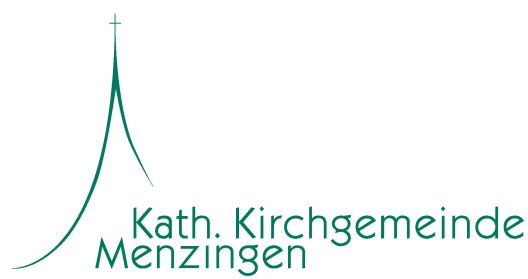 Gesuch Benützung Pfarreizentrum / VereinshausVeranstalterOrganisation / Verein	     	Name / Vorname	     Adresse	     PLZ / Ort	     	Erreichbarkeit Telefon.: 	     Email 		     Geburtsdatum		     VeranstaltungBenennung des Anlasses	     Anlassart:		 Versammlung  		 Konzert		 Private Feier Bankett		 Tombola			 Lottomatch	 Kurs		 _______________________Veranstaltung öffentlich	 ja	 neinAnzahl erwartete Personen	      	Anlass		Wochentag, Datum      			Zeit von      	bis      Vorbereitung / Einrichten  	Zeit von      	bis      Aufräumen		Zeit von      	bis      Verlängerung bis 01.00 Uhr	 ja 	 neinGewünschter Übernahmetermin	Datum      	Zeit von      	bis      Gewünschter Abgabetermin	Datum      	Zeit von      	bis      Restauration		 Ja	 Nein	selber	 WirtWirt		     Alkoholverkauf (Bewilligungspflichtig)	 Ja	 NeinMusikbetrieb		 Ja	 Nein  	Zeit von           bis 	     Infrastruktur Saal / Bühne	 Bankettbestuhlung 	 Beamer	 Küche	 Konzertbestuhlung	 Musikanlage  Nespressomaschine	 Ohne Bestuhlung	 Mikrofon    Anzahl Kapseln à 60 Rp. 			 Klavier Bühne    Stück ca.      			 Instruktion Technik 			 kleiner Saal OG 	 Kochnische/Foyer OG Gruppenzimmer OG 	 Sitzungszimmer OGMaximalbelegungen:grosser Saal 		bei Bankettbestuhlung: 90 Personen 		bei Konzertbestuhlung: 100 Personen kleiner Saal OG	50 PersonenBitte beachten Sie:-	Wir benötigen Ihr Gesuch mindestens 3 Wochen vor der Veranstaltung- Reservationen können frühestens 1 Jahr im Voraus getätigt werden- In allen Räumen des Pfarreizentrums herrscht striktes Rauchverbot.- Alkoholausschank, Tombola und Lottomatch sind bewilligungspflichtig. Die Bewilligungen sind bei den zuständigen Stellen separat einzuholen.- Für Dienste des Hauswarts bei Anlieferung oder Abholen von Material, sowie für Nachreinigungsarbeiten, wird der Aufwand in Rechnung gestellt.- Es dürfen nur gebührenpflichtige Kehrichtsäcke im Container deponiert werden. Diese werden nach Verbrauch verrechnet.Der/die Unterzeichnende bestätigt mit seiner/ihrer Unterschrift, das Reglement für die Benützung des Pfarreizentrums sowie den Gebührentarif zur Kenntnis genommen zu haben.Ort      	Datum      	Unterschrift ____________________Für Rückfragen stehen wir Ihnen am Montag von 08.30 Uhr bis 11.30 Uhr und 15.00 bis 17.30 Uhr, am Dienstag, Mittwoch und Donnerstag von 08.30 Uhr bis 11.30 Uhr unter Telefon 041 757 00 80 oder E-Mail pfarramt@pfarrei-menzingen.ch zur Verfügung.Das vollständig ausgefüllte Gesuch ist an folgende Adresse einzureichen:Kath. Kirchgemeinde Menzingen, Liegenschaftsverwaltung, Holzhäusernstr. 1,  6313 MenzingenBewilligungDas Gesuch wurde bewilligt.Die Schlüssel können zu den Öffnungszeiten im Pfarreisekretariat (siehe oben) bezogen werden. Melden Sie sich für die Übernahme spätestens 14 Tage vor dem Anlass unter 041 757 00 80. Das Benützungsreglement ist integrierender Bestandteil dieser Bewilligung.Die Miete beträgt Fr. ......     Die Rechnung wird nach dem Anlass durch die Kath. Kirchgemeinde ausgestellt. Allfällige benützte Kehrichtsäcke und Arbeit des Hauswartes werden nach Aufwand zusätzlich in Rechnung gestellt.6313 Menzingen,  __________________	______________________________Kopie zK an: - Hauswart